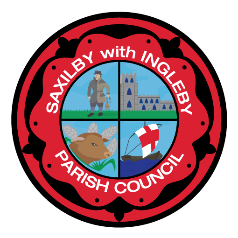 Administration AssistantAdministration Assistant Job Description Due to a reduction in hours by existing staff, Saxilby with Ingleby Parish Council is looking to recruit a part-time Administration Assistant. Experience of working in a local council and of local council finance would be beneficial but is not essential.You will be responsible to the Parish Clerk.The role will initially be for a minimum of twelve hours per week although there may be a future opportunity to increase this, subject to budgetary provision.  Working days to be agreed.Salary is SCP1 - £9.27 per hour – national pay award pending.This is a permanent role, subject to successful completion of a probationary period.The Council is a member of the NEST pension scheme.Key relationships:Build and maintain productive working relationships with:Saxilby with Ingleby Parish Councillors and colleaguesPeople using and visiting council facilities, including members of the public and community groups People attending events in council premisesContractors working in and around council premises You will be expected to liaise and work with all other colleagues - with the emphasis being on teamwork. You may be required to provide assistance to others in covering holiday periods, sickness and any other contingencies when necessary.Main duties:Providing administrative support to the Parish Clerk and Assistant ClerkAssisting in the preparation of agendas and background papers for council and committee meetingsTaking minutes for council meetingsAdministration of the council’s financial system (Rialtas Omega) including purchase ledger and sales ledger Progressing actions from council decisionsAnswering the telephone and dealing with voicemailsSorting the postFilingMaintaining various logs i.e. complaints, faults (buildings/assets)Liaising with contractors or suppliersOrdering sundries, goods, and materialsUpdating the website/social media when requiredYou will be expected to manage your workload, within the constraints of the council’s meeting schedule and administrative cycleAdditional duties:The above is not an exhaustive list of duties and you will be expected to perform different tasks as necessitated within the organisation and the overall business objectives of the organisationAdministration Assistant Person SpecificationIf you meet the above requirements, experience and are available to start soon, please apply.	Application forms are available online at www.saxilbyparishcouncil.gov.uk For queries in relation to the role please contact:Elaine Atkin – clerk@saxilbyparishcouncil.co.uk		07824 539413Lydia Hopton – assistant@saxilbyparishcouncil.co.uk		07790 255331 							September 2021EssentialDesirableEducational attainmentsLevel 2 qualifications in Maths and English or equivalent. Knowledge and experienceOrganised and efficient - an ability to deal with tasks in an organised way, and as swiftly and effectively as possible 
Previous relevant experienceComputer literate, skilled in Microsoft productsFull driving licenceExperience of finance/bookkeeping (preferably in a local council setting)Willingness to obtain, or enhance qualifications, and training and development in the postDisposition and personal qualitiesA ‘can do’ attitude and a willingness to get your hands dirtyPunctual, self-reliant and self-motivatedA team playerTrustworthyAble to manage time effectivelyA friendly, courteous, and helpful manner Able to follow instructions An ability to be calm under pressure and communicate effectively with members of the public